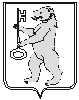 АДМИНИСТРАЦИЯ БАЛАХТОНСКОГО СЕЛЬСОВЕТАКОЗУЛЬСКОГО РАЙОНАКРАСНОЯРСКОГО КРАЯРаспоряжениеВ связи с празднованием 74-ой годовщины Победы в Великой Отечественной войне 1941-1945 годов, в соответствии с Федеральным законом от 13.03.1995 № 32-ФЗ «О днях воинской славы и памятных датах России», постановлением Правительства Российской Федерации от 27.11.2006 № 716 «О порядке проведения дней воинской Славы России и мероприятий, посвященным памятным датам России», в соответствии с Уставом Балахтонского сельсовета:Провести 9 мая 2019 года в 11.00 часов митинг у памятника погибшим воинам, посвященный празднованию 74-ой годовщины Победы в Великой Отечественной войне. Провести благоустройство у памятника погибшим войнам. Ответственным за проведение благо устроительных работ, назначить техника по благоустройству и пожарной безопасности В. В. Гардт.Водителю сельсовета – И. А. Колбасову - при необходимости обеспечить подвоз ветеранов Великой Отечественной войны, физическое состояние которых не позволяет им самостоятельно добраться до места проведения торжественного мероприятия и обратно.Электрику по обслуживанию здания сельсовета – В. Н. Елисееву – обеспечить подключение к электросети звуковой аппаратуры Дома культуры. Рекомендовать заведующей филиалом Балахтонский СДК МБУК «Козульская ЦКС»  Т.Ф. Катаргиной, организовать звуковое и музыкальное сопровождение торжественного мероприятия, подготовить и провести праздничный концерт  посвященный 9 мая на площади возле памятника «Памяти павшим воинам Великой Отечественной Войны» с. Балахтон.Направить начальнику ОМВД России по Козульскому району информации об организации митинга.Рекомендовать индивидуальным предпринимателям, а так же руководителям организаций и учреждений, расположенных на территории Балахтонского сельсовета, 9 мая 2019 года принять участие в возложении венков к памятнику погибшим войнам.	6. Распоряжение вступает в силу со дня его подписания и подлежит опубликованию в местном периодическом издании «Балахтонские вести».	7. Контроль за исполнением настоящего распоряжения оставляю за собой.	Глава сельсовета                                                                                  В.А. Мецгер09.04.2019с. Балахтон                    № 12-р